Monday 8th November - Ray ForbesIsaiah 40 v 9-11You who bring good news to Zion, go up on a high mountain. 
You who bring good news to Jerusalem, lift your voice with a shout, lift it up, do not be afraid;
say to the towns of Judah, “Here is your God”
See the Sovereign Lord comes with power, and he rules with a mighty arm.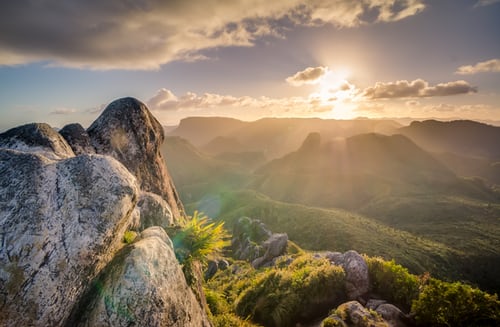 We can all do with a bit of good news. T.V. radio and papers seem full of bad news But as Christians we all have good news. Another translation of the Bible word “good news” is “Gospel”The good news is WE HAVE A GOD WHO UNDERSTANDS. In Jesus we have a God who has shared our humanity. Its problems, its frustrations, its fears. WE HAVE A GOD WHO FORGIVES. By the way of the cross we can come and have our slate wiped clean. WE HAVE A GOD WHO COMES ALONGSIDE. We have the gift of the Holy Spirit in our lives. Another name for the Holy Spirit is “The one who comes alongside” In this time of lock down we are not alone. However separated we are from family and friends we are we are never separated from our friend Jesus.A PRAYERGod of stillness and storm, you are greater than our plans and designs 
More powerful than our attempts to control. 
Guide us through life’s uncertainties. 
Calm us in times of fear and trouble. 
Teach us to know that you alone are God. 
Amen.